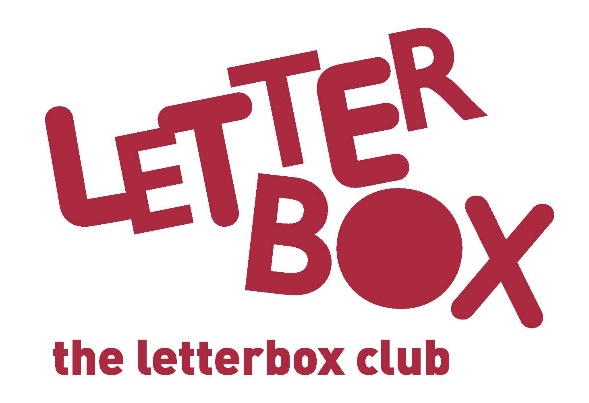 Top Letterbox Tips - Parcel 5 
The Letterbox Club provides six, monthly parcels of books, games and stationery to children and young people across the UK. It’s run by a reading charity called BookTrust. For more information please visit www.booktrust.org.uk/letterbox-club-familiesHere are some ideas for supporting your child with this month’s parcel:
Remember, reading and discussing books with your child has many benefits and will help to develop their confidence across a range of subjects. Taking just a few minutes each day to share a story can be a good opportunity to spend time together.What’s Missing? and The Forty-Nine Game can both be played with more than one person. When playing What’s Missing? you could set yourselves a time limit to make it more challenging or use more cards to make up more complicated sums.The Treehouse Fun Book is full of fun games, puzzles and drawings. You and your child could talk about some of the activities and complete them together.Your child may want to read a book more than once because they enjoy it, and that’s okay! Best wishes,The Letterbox Club Team